Resource sheet 4.1: Considering consequences posterMoney and work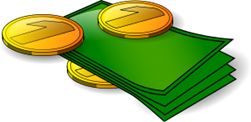 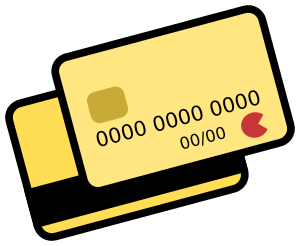 Family and friends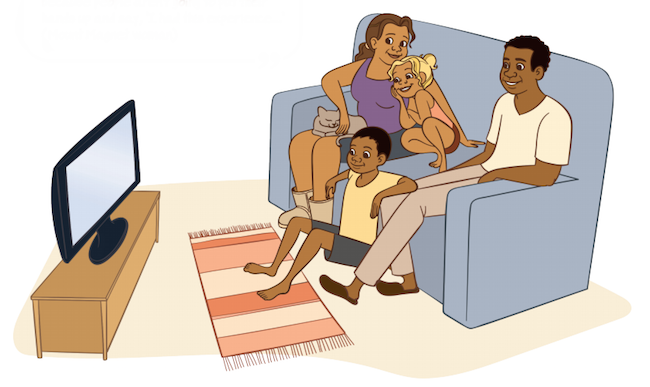 My health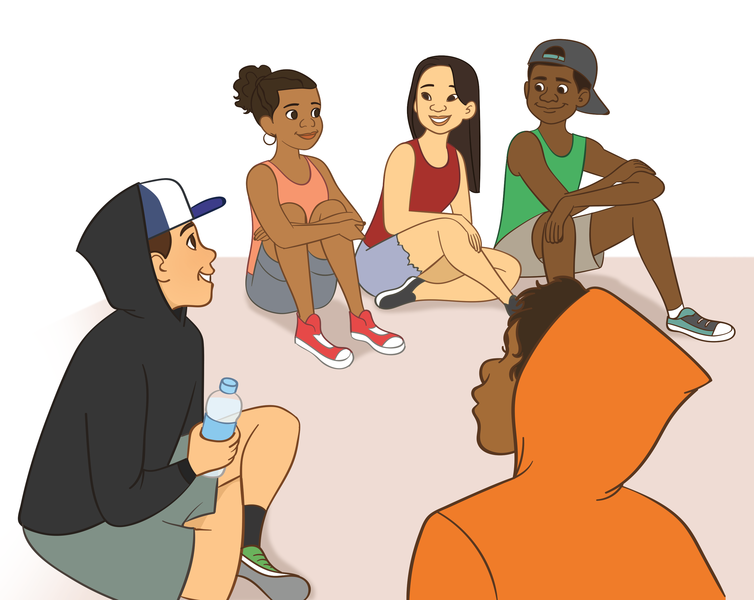 Police and the law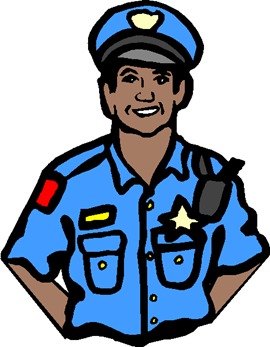 